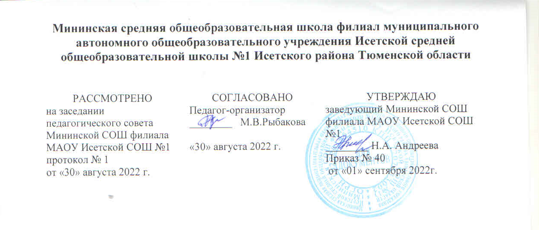 РАБОЧАЯ ПРОГРАММА по внеурочной деятельностиКомпьютер и я(наименование)5 – 6 классы (класс)2022-2023 учебный год(сроки реализации)Учитель :Степанюк Наталья ЮрьевнаI Квалификационная  категорияс. Минино,2022 г.Рабочая программа внеурочной деятельности «Компьютер и я»5 – 6 классыРазработана на основе  примерной программы основного общего образования по информатике с учетом авторских материалов Н.Д. Угриновича, является составной частью основной образовательной программы ООО, составлена в соответствии с требованиями Федерального государственного образовательного стандарта ООО. Разработана на основе документов:Положения о внеурочной деятельности Мининской СОШ филиала МАОУ Исетской СОШ №1С учетом реализации Программы воспитания,Учебного плана МАОУ Исетской СОШ №1.Содержание учебного курса внеурочной деятельностиI. Компьютерная графика (18 часов).Роль компьютерной графики в жизни современного человека. Растровая графика. Форматы графических файлов. Интерфейс и основные возможности растрового графического редактора Paint. Создание, редактирование и сохранение растровых изображений.Практические работы:Практическая работа № 1 «Интерфейс графического редактора Paint. Форматы графических файлов».Практическая работа № 2 «Инструменты графического редактора Paint».Практическая работа № 3 «Сборка рисунка из деталей».Практическая работа № 4 «Создание рисунка "Открытка на праздник"».Практическая работа № 5 «Построение изображений с помощью Shift».Практическая работа № 6 «Создание рисунка "Кубик"».Практическая работа № 7 «Создание рисунка "Узор из кружков"».Практическая работа № 8 «Создание рисунка из пикселей "Акула"».Практическая работа № 9 «Создание рисунка "Новогодняя ёлочка"»Практическая работа № 10 «Создание рисунка "Ветка рябины"».В результате изучения данного раздела учащиеся должныЗнать/понимать:назначение растровой графики;форматы графических файлов;основные возможности и инструменты графического редактора Paint.Уметь:сохранять графическое изображение в различных форматах;создавать и редактировать изображения в растровом графическом редакторе Paint; II. Текстовый редактор (16 часов)Создание документов в текстовых редакторах. Ввод, редактирование и сохранение текстового документа. Форматирование текстового документа. Форматирование символов, абзацев, создание списков, колонтитулов, колонок. Работа с таблицами в текстовом редакторе. Работа с встроенными графическими примитивами в текстовом редакторе.Практические работы:Практическая работа № 1 «Интерфейс текстового редактора Word».Практическая работа № 2 «Работа на клавиатурном тренажёре».Практическая работа № 3 «Ввод и редактирование текста».Практическая работа № 4 «Форматирование текста: атрибуты шрифта».Практическая работа № 5 «Форматирование текста: заливка».Практическая работа № 6 «Форматирование текста: атрибуты абзаца»Практическая работа № 7 «Создание, редактирование и форматирование списков».Практическая работа № 8 «Форматирование страницы: заливка, подложка, обрамление».Практическая работа № 9 «Колонтитулы, вставка специальных символов»Практическая работа № 10 «Колонки»Практическая работа № 11 «Создание таблиц».Практическая работа № 12 «Редактирование таблиц»Практическая работа № 13 «Форматирование таблиц».Практическая работа № 14 «Работа со встроенными графическими примитивами»В результате изучения данного раздела учащиеся должныЗнать/понимать:понятие текстового редактора, виды редакторовпринципы создания и редактирования текстовых документовспособы форматирования текстовых документов: шрифта, абзаца, страницыпринципы создания, редактирования и форматирования таблицУметь:создавать, редактировать и сохранять текстовые документыформатировать текстовые документы и их составляющие: шрифт, абзацоформлять документы особыми способами: колонтитулы, списки, колонкисоздавать, редактировать и форматировать таблицысоздавать изображения в текстовом редакторе с помощью встроенных графических примитивов III. Мультимедийные интерактивные презентации (16 часов)Роль мультимедийных интерактивных презентаций в жизни современного человека. Создание, редактирование, форматирование и сохранение компьютерной презентации. Работа с анимацией в презентации. Вставка изображений, звука и видео в презентацию. Управление презентацией с помощью гиперссылок.Практические работы:Практическая работа № 1 «Интерфейс программы PowerPoint».Практическая работа № 2 «Ввод информации в презентацию. Знакомство с шаблонами».Практическая работа № 3 «Художественное оформление презентации. Вставка изображений».Практическая работа № 4 «Анимация в презентации».Практическая работа № 5 «Управление презентацией с помощью гиперссылок».Практическая работа № 6 «Вставка звука в презентацию»Практическая работа № 7 «Вставка видео в презентацию».Практическая работа № 8 «Проект "Прыгающий мячик"».Практическая работа № 9 «Проект "Солнечная система"»Практическая работа № 10 «Проект "Рождественская ёлочка"»В результате изучения данного раздела учащиеся должныЗнать/понимать:роль и назначение компьютерной презентации;принципы создания, редактирования и форматирования презентации;способы установки изображения, звука и видео в презентацию;принципы создания гиперссылок.Уметь:создавать, редактировать и форматировать компьютерные презентации;устанавливать в презентацию изображения, звук и видео;создавать управляющие кнопки и гиперссылки;работать с анимацией.IV. Программирование в Scratch (18 часов)Введение в программирование. Интерфейс программы Scratch. Назначение понятий скрипт и спрайт, смена костюма. Создание скриптов для одного и нескольких спрайтов. Работа со встроенными скриптами.Практические работы:Практическая работа № 1 «Интерфейс программы Scratch».Практическая работа № 2 «Создание скрипта для спрайта "Кот"».Практическая работа № 3 «Знакомство с разнообразием спрайтов в программе».Практическая работа № 4 «Создание скрипта для 2 спрайтов».Практическая работа № 5 «Создание скриптов для нескольких спрайтов».Практическая работа № 6 «Проект "Карандаш"»Практическая работа № 7 «Разработка компьютерной игры».Практическая работа № 8 «Проект "Фортепиано"».Практическая работа № 9 «Проект "Мультфильм" или "Компьютерная игра"»В результате изучения данного раздела учащиеся должныЗнать/понимать:роль и назначение программирования;определение алгоритм и исполнительпринципы создания скрипта;Уметь:создавать и редактировать скрипты для спрайтов;запускать программу на выполнение;производить поиск и отладку ошибок;создавать скрипты для выполнения несколькими спрайтами одновременно.Используются формы работы: практические работы, беседы, проектная деятельнсоть.Планируемые результаты освоения курса внеурочной деятельности Личностные образовательные результаты:широкие познавательные интересы, инициатива и любознательность, мотивы познания и творчества; готовность и способность учащихся к саморазвитию и реализации творческого потенциала в духовной и предметно-продуктивной деятельности за счет развития их образного, алгоритмического и логического мышления;готовность к повышению своего образовательного уровня и продолжению обучения с использованием средств и методов информатики и ИКТ;интерес к информатике и ИКТ, стремление использовать полученные знания в процессе обучения другим предметам и в жизни;основы информационного мировоззрения – научного взгляда на область информационных процессов в живой природе, обществе, технике как одну из важнейших областей современной действительности;способность увязать учебное содержание с собственным жизненным опытом и личными смыслами, понять значимость подготовки в области информатики и ИКТ в условиях развития информационного общества;готовность к самостоятельным поступкам и действиям, принятию ответственности за их результаты; готовность к осуществлению индивидуальной и коллективной информационной деятельности;способность к избирательному отношению к получаемой информации за счет умений ее анализа и критичного оценивания; ответственное отношение к информации с учетом правовых и этических аспектов ее распространения;развитие чувства личной ответственности за качество окружающей информационной среды;способность и готовность к принятию ценностей здорового образа жизни за счет знания основных гигиенических, эргономических и технических условий безопасной эксплуатации средств ИКТ.Метапредметные образовательные результаты:уверенная ориентация учащихся в различных предметных областях за счет осознанного использования при изучении школьных дисциплин таких общепредметных понятий как «объект», «система», «модель», «алгоритм» и др.;владение основными общеучебными умениями информационно-логического характера: анализ объектов и ситуаций; синтез как составление целого из частей и самостоятельное достраивание недостающих компонентов; выбор оснований и критериев для сравнения, классификации объектов; обобщение и сравнение данных; подведение под понятие, выведение следствий; установление причинно-следственных связей; построение логических цепочек рассуждений и т.д.,владение умениями организации собственной учебной деятельности, включающими: целеполагание как постановку учебной задачи на основе соотнесения того, что уже известно, и того, что требуется установить; планирование – определение последовательности промежуточных целей с учетом конечного результата, разбиение задачи на подзадачи, разработка последовательности и структуры действий, необходимых для достижения цели при помощи фиксированного набора средств; прогнозирование – предвосхищение результата; контроль – интерпретация полученного результата, его соотнесение с имеющимися данными с целью установления соответствия или несоответствия (обнаружения ошибки); коррекция – внесение необходимых дополнений и корректив в план действий в случае обнаружения ошибки; оценка – осознание учащимся того, насколько качественно им решена учебно-познавательная задача;владение основными универсальными умениями информационного характера: постановка и формулирование проблемы; поиск и выделение необходимой информации, применение методов информационного поиска; структурирование и визуализация информации; выбор наиболее эффективных способов решения задач в зависимости от конкретных условий; самостоятельное создание алгоритмов деятельности при решении проблем творческого и поискового характера;широкий спектр умений и навыков использования средств информационных и коммуникационных технологий для сбора, хранения, преобразования и передачи различных видов информации (работа с текстом, гипертекстом, звуком и графикой в среде соответствующих редакторов; поиск, передача и размещение информации в компьютерных сетях), навыки создания личного информационного пространства;владение базовыми навыками исследовательской деятельности, выполнения творческих проектов; владение способами и методами освоения новых инструментальных средств;владение основами продуктивного взаимодействия и сотрудничества со сверстниками и взрослыми: умение правильно, четко и однозначно сформулировать мысль в понятной собеседнику форме; умение осуществлять в коллективе совместную информационную деятельность, в частности при выполнении проекта; умение выступать перед аудиторией, представляя ей результаты своей работы с помощью средств ИКТ; использование коммуникационных технологий в учебной деятельности и повседневной жизни.Предметные образовательные результатыв сфере познавательной деятельности:освоение основных понятий и методов информатики;выделение основных информационных процессов в реальных ситуациях, нахождение сходства и различия протекания информационных процессов в различных системах;выбор языка представления информации в соответствии с поставленной целью, определение внешней и внутренней формы представления информации, отвечающей данной задаче диалоговой или автоматической обработки информации (таблицы, схемы, графы, диаграммы);преобразование информации из одной формы представления в другую без потери её смысла и полноты;решение задач из разных сфер человеческой деятельности с применением средств информационных технологий;в сфере ценностно-ориентационной деятельности:понимание роли информационных процессов как фундаментальной реальности окружающего мира и определяющего компонента современной информационной цивилизации;следование нормам жизни и труда в условиях информационной цивилизации;авторское право и интеллектуальная собственность; юридические аспекты и проблемы использования ИКТ в быту, учебном процессе, трудовой деятельности;в сфере коммуникативной деятельности:получение представления о возможностях получения и передачи информации с помощью электронных средств связи, о важнейших характеристиках каналов связи;овладение навыками использования основных средств телекоммуникаций, формирования запроса на поиск информации в Интернете с помощью программ навигации (браузеров) и поисковых программ;соблюдение норм этикета, российских и международных законов при передаче информации по телекоммуникационным каналам.в сфере трудовой деятельности:рациональное использование распространённых технических средств информационных технологий для решения общепользовательских задач и задач учебного процесса, усовершенствование навыков полученных в начальной школе;выбор средств информационных технологий для решения поставленной задачи;использование текстовых редакторов для создания и оформления текстовых документов (форматирование, сохранение, копирование фрагментов и пр.), усовершенствование навыков, полученных в начальной школе;создание и редактирование рисунков, чертежей, усовершенствование навыков, полученных в начальной школе;приобретение опыта создания и преобразования информации различного вида, в том числе с помощью компьютера.в сфере эстетической деятельности:знакомство с эстетически-значимыми компьютерными моделями из различных образовательных областей и средствами их создания;приобретение опыта создания эстетически значимых объектов с помощью возможностей средств информационных технологий (графических, цветовых, звуковых, анимационных).в сфере охраны здоровья:понимание особенностей работы со средствами информатизации, их влияния на здоровье человека, владение профилактическими мерами при работе с этими средствами;соблюдение требований безопасности и гигиены в работе с компьютером и другими средствами информационных технологий.
        3. Тематическое планированиеКалендарно-тематическое планирование 5 классКалендарно-тематическое планирование 6 класс№ занятияНаименование разделов и тем программыКоличество часовЭлектронные (цифровые) образовательные ресурсыКомпьютерная графика (18ч)Компьютерная графика (18ч)Компьютерная графика (18ч)Компьютерная графика (18ч)Техника безопасности. Введение в компьютерную графику1Интерфейс графического редактора Paint.1https://videouroki.net/video/02-rastrovaya-grafika-znakomstvo-s-graficheskim-redaktorom-paint.htmlЗнакомство с инструментами графического редактора1https://videouroki.net/video/02-rastrovaya-grafika-znakomstvo-s-graficheskim-redaktorom-paint.htmlФрагмент рисунка. Сборка рисунка из деталей.1https://videouroki.net/razrabotki/sborka-risunka-iz-detaley-v-graficheskom-redaktore-paint.htmlСоздание рисунка «Открытка на праздник».1videouroki.net›video/20-grafichieskii…paint.htmlПостроения с помощью клавиши Shift.1https://videouroki.net/razrabotki/vnieurochnoie-zaniatiie-po-informatikie-postroieniie-s-pomoshch-iu-klavishi-shift.htmlСоздание рисунка «Кубик».1https://urok.1sept.ru/articles/666275Создание рисунка «Узор из кругов».1https://kopilkaurokov.ru/informatika/uroki/sbornik_praktichieskikh_rabot_v_ghrafichieskom_riedaktorie_paintСоздание рисунка из пикселей «Акула».1https://uchitelya.com/informatika/75842-prakticheskaya-rabota-chto-takoe-piksel-masshtab-izobrazheniya-5-klass.htmlСоздание рисунка из пикселей «Акула».1https://uchitelya.com/informatika/75842-prakticheskaya-rabota-chto-takoe-piksel-masshtab-izobrazheniya-5-klass.htmlСоздание рисунка «Экзотическая бабочка».1https://kopilkaurokov.ru/informatika/uroki/sbornik_praktichieskikh_rabot_v_ghrafichieskom_riedaktorie_paintСоздание рисунка «Экзотическая бабочка».1https://kopilkaurokov.ru/informatika/uroki/sbornik_praktichieskikh_rabot_v_ghrafichieskom_riedaktorie_paintСоздание рисунка «Новогодняя елочка».1https://kopilkaurokov.ru/informatika/uroki/sbornik_praktichieskikh_rabot_v_ghrafichieskom_riedaktorie_paintСоздание рисунка «Новогодняя елочка».1https://kopilkaurokov.ru/informatika/uroki/sbornik_praktichieskikh_rabot_v_ghrafichieskom_riedaktorie_paintСоздание рисунка «Ветка рябины».1https://kopilkaurokov.ru/informatika/uroki/sbornik_praktichieskikh_rabot_v_ghrafichieskom_riedaktorie_paintСоздание рисунка «Ветка рябины».1https://kopilkaurokov.ru/informatika/uroki/sbornik_praktichieskikh_rabot_v_ghrafichieskom_riedaktorie_paintИндивидуальный проект1Индивидуальный проект1Текстовый редактор (16 часов)Текстовый редактор (16 часов)Текстовый редактор (16 часов)Текстовый редактор (16 часов)Текстовый процессор Word1https://uchitelya.com/informatika/111705-prezentaciya-tekstovyy-processor-microsoft-word.htmlПравила набора текста.1https://ppt-online.org/367095Редактирование текста.1https://ppt-online.org/367095Форматирование текста.1https://ppt-online.org/367095Форматирование текста.1https://ppt-online.org/367095Форматирование абзаца1https://ppt-online.org/367095Списки в текстовом документе1https://ppt-online.org/367095Форматирование страницы.1https://ppt-online.org/367095Колонтитулы, специальные символы1https://ppt-online.org/367095Колонки.1https://ppt-online.org/367095Создание, таблиц. Ввод текста.1https://ppt-online.org/367095Редактирование таблиц.1https://ppt-online.org/367095Форматирование таблиц.1https://ppt-online.org/367095Работа с графическими объектами в текстовом редакторе1https://spravochnick.ru/informatika/tekstovyy_processor_ms_word/rabota_s_graficheskimi_obektami_v_tekstovom_processore_ms_word/Индивидуальный проект1Индивидуальный проект1Мультимедийные интерактивные презентации (16 часов)Мультимедийные интерактивные презентации (16 часов)Мультимедийные интерактивные презентации (16 часов)Мультимедийные интерактивные презентации (16 часов)Техника безопасности. Интерфейс PowerPoint1https://lektsii.org/17-68937.htmlПланирование презентации о себе1Создание презентации о себе.1Создание презентации о себе.1Создание презентации о себе.1Настройка анимации1https://lumpics.ru/how-make-animation-in-powerpoint/Гиперссылки в презентации1https://support.microsoft.comЗвук в презентации1https://fotoshow-pro.ru/kak-vstavit-muziku-v-prezentaziy.phpВидео в презентации1https://lumpics.ru/how-to-add-video-into-powerpoint/Защита презентации о себе и своих увлечениях.1Проект "Прыгающий мячик"1https://multiurok.ru/files/proekt-animatsiia.htmlПроект "Солнечная система"1https://multiurok.ru/files/proekt-animatsiia.htmlПроект "Рождественская ёлочка"1https://multiurok.ru/files/proekt-animatsiia.htmlСоздание индивидуального проекта1Создание индивидуального проекта1Защита индивидуального проекта1Программирование в Scretch (18 часов)Программирование в Scretch (18 часов)Программирование в Scretch (18 часов)Программирование в Scretch (18 часов)Знакомство со средой программирования Scratch1https://ppt-online.org/561490Создание скрипта для спрайта "Кот".1https://poisk-ru.ru/s53250t2.htmlЗнакомство с разнообразием спрайтов1https://ppt-online.org/466975Индивидуальный проект1Создание скрипта для двух спрайтов1https://intolimp.org/publication/priezientatsiia-scratch.htmlСоздание скрипта для нескольких спрайтов1https://intolimp.org/publication/priezientatsiia-scratch.htmlИндивидуальный проект1Проект "Карандаш"1https://videouroki.net/video/03-upravlenie-sprajtami.htmlПроект "Карандаш".1https://videouroki.net/video/03-upravlenie-sprajtami.htmlРазработка компьютерной игры1https://multiurok.ru/files/prezentatsiia-na-temu-sozdanie-igry-v-scratch.htmlРазработка компьютерной игры1https://multiurok.ru/files/prezentatsiia-na-temu-sozdanie-igry-v-scratch.htmlИндивидуальный проект1Индивидуальный проект1Проект "Фортепиано"1https://www.sites.google.com/a/uvk6.info/scratch/prodvinutyj-uroven/15-muzyka/2-kak-delat-muzyku-v-skretce/1-noty-v-skretceИндивидуальный музыкальный проект1Индивидуальный проект "Мультфильм" или "Компьютерная игра"1Индивидуальный проект "Мультфильм" или "Компьютерная игра"1Индивидуальный проект "Мультфильм" или "Компьютерная игра"1№ урокаТема занатияКол – во часовСроки Сроки № урокаТема занатияКол – во часовПлан Факт 1Техника безопасности. Введение в компьютерную графику12.092Интерфейс графического редактора Paint.19.093Знакомство с инструментами графического редактора116.094Фрагмент рисунка. Сборка рисунка из деталей.123.095Создание рисунка «Открытка на праздник».130.096Построения с помощью клавиши Shift.17.107Создание рисунка «Кубик».114.108Создание рисунка «Узор из кругов».121.109-10Создание рисунка из пикселей «Акула».228.10 – 11.1111-12Создание рисунка «Экзотическая бабочка».218.11-28.1113-14Создание рисунка «Новогодняя елочка».22.12-9.1215-16Создание рисунка «Ветка рябины».216.12-23.1217-18Индивидуальный проект213.01-20.0119Текстовый процессор Word127.0120Правила набора текста.13.0221Редактирование текста.110.0222Форматирование текста.117.0223Форматирование текста.124.0224Форматирование абзаца13.0325Списки в текстовом документе110.0326Форматирование страницы.111.0327Колонтитулы, специальные символы117.0328Колонки.124.0329Создание, таблиц. Ввод текста.17.0430Редактирование таблиц.114.0431Форматирование таблиц.121.0432Работа с графическими объектами в текстовом редакторе128.0433-34Индивидуальный проект25.05-12.05№ п/пНазвание темыКол – во часовСроки Сроки № п/пНазвание темыКол – во часовПлан Факт 1Техника безопасности. Интерфейс PowerPoint11.092Планирование презентации о себе18.093Создание презентации о себе.115.094-5Создание презентации о себе.222.09-29.096Настройка анимации16.107Гиперссылки в презентации113.108Звук в презентации120.109Видео в презентации127.1010Защита презентации о себе и своих увлечениях.110.1111Проект "Прыгающий мячик"117.1112Проект "Солнечная система"124.1113Проект "Рождественская ёлочка"1 1.1214-15Создание индивидуального проекта28.12-15.1216Защита индивидуального проекта122.1217Знакомство со средой программирования Scratch113.0118Создание скрипта для спрайта "Кот".120.0119Знакомство с разнообразием спрайтов.127.0120Индивидуальный проект13.0221Создание скрипта для двух спрайтов.110.0222Создание скрипта для нескольких спрайтов.117.0223Индивидуальный проект124.0224-25Проект "Карандаш".23.03-10.0325-26Разработка компьютерной игры217.03-24.0327-28Индивидуальный проект26.04-13.0429Проект "Фортепиано"1 20.0730Индивидуальный музыкальный проект127.0431-34Индивидуальный проект "Мультфильм" или "Компьютерная игра"44.05,11.05,18.05.25.05